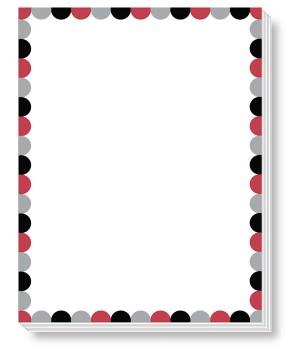 September 3rd, 2019September 9h, 2019September 16th, 2019September 23th, 2019Language ArtsReading:  Tia LolaCharacter and ThemeHow does understanding the character help us comprehend the story?Writing:  Writing Expectations Writing ProcessSpelling: Short Vowel Words Grammar: Types of sentences      What are the four types of sentences?Reading:   The Horned Toad PrinceAuthor’s PurposeHow does identifying the Author’s Purpose help us develop comprehension?Writing: Goals EssayVocabulary: Using a dictionary, writing sentences.Grammar:  Types of sentencesReading:   Jim Thorpe’s PathFact and OpinionHow does and author use fact and opinion to allow the reader to make their own judgments?Writing: Goals EssaysSpelling:   Long a and iGrammar:  Subjects/PredicatesWhat is a subject of a sentence?Reading: Grandfather’s JourneyWriting: Personal NarrativesVocabulary: Reading VocabularyGrammar:  Compound/Complex SentencesMathPlace ValueWritten, expanded, and standard form.Place Value PatternsHow does understanding place value help me with arithmetic?Place ValueDecimal NotationChangeHow are decimals and money related?Place Value and DecimalsChangeReviewHow do I make change with the fewest amount of bills and coins?Place ValueAssessmentAddition and SubtractionAlgebraHow can we find missing parts of a number sentence?Sci.Introduction to ScienceHow Scientists think and work. Introduction to ScienceHow Scientists think and work. Introduction to ScienceHow Scientists think and work. Introduction to ScienceHow Scientists think and work. S.S.Map Skills:Familiarity with student atlasDifferent kinds of mapsWhy do we use different maps?Map Skills:Latitude and LongitudeHow can latitude and longitude help us find a location on a map?Map Skills:Physical MapsWhy do we use Physical maps?Map Skills:Political MapsWhy do we use Political maps?ReligionTopic – Choose Love GuidelinesCST - SolidarityWhat is Solidarity?Topic – Church LeadershipCST - SolidarityWhat does Pope Francis teach us about Solidarity?Topic – BaptismCST - SolidarityWhat is the sacrament of Baptism?Topic – EucharistCST - SolidarityWhat is the sacrament of Eucharist?